Jahresplanung 2019/20Jahresplanung 2019/20Jahresplanung 2019/20Jahresplanung 2019/20Jahresplanung 2019/20Jahresplanung 2019/20Jahresplanung 2019/20Jahresplanung 2019/20Jahresplanung 2019/20Jahresplanung 2019/20Jahresplanung 2019/20Jahresplanung 2019/20Jahresplanung 2019/20Jahresplanung 2019/20Jahresplanung 2019/20Jahresplanung 2019/20Jahresplanung 2019/20Jahresplanung 2019/20Jahresplanung 2019/20Jahresplanung 2019/20Jahresplanung 2019/20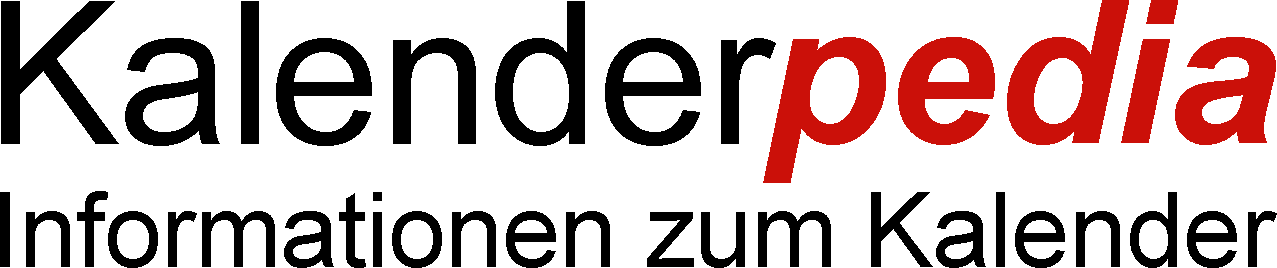 August 2019August 2019August 2019August 2019September 2019September 2019September 2019September 2019Oktober 2019Oktober 2019Oktober 2019Oktober 2019Oktober 2019November 2019November 2019November 2019November 2019Dezember 2019Dezember 2019Dezember 2019Dezember 2019Januar 2020Januar 2020Januar 2020Januar 20201Do1So1Di1FrAllerheiligenAllerheiligen1So1. Advent1. Advent1MiNeujahrNeujahr2Fr2Mo362Mi2Sa2Mo492Do3Sa3Di3DoTag der Dt. EinheitTag der Dt. EinheitTag der Dt. Einheit3So3Di3Fr4So4Mi4FrBeweglicher FerientagBeweglicher FerientagBeweglicher Ferientag4Mo454Mi4Sa5Mo325Do5Sa5Di5Do5So6Di6Fr6So6Mi6FrAdventssingen 10:35 UhrAdventssingen 10:35 Uhr6MoHeilige Drei Könige7Mi7Sa7Mo417Do7Sa7Di8Do8So8Di8Fr8So8Mi9Fr9Mo379Mi9Sa9Mo509Do10Sa10Di10Do10So10Di10Fr11So11Mi11Frbis hier Klassenpflegschaftbis hier Klassenpflegschaftbis hier Klassenpflegschaft11MoZirkusprojekt4611Mi11Sa12Mo3312Do12Sa12Di12Do12So13Di13FrEinschulung 10:00 UhrEinschulung 10:00 Uhr13So13Mi13FrAdventssingen 10:35 UhrAdventssingen 10:35 Uhr13MoBeratungsgespräche314Mi14Sa14Mo4214Do14Sa14Di15Do15So15Di15Fr15So15Mi16Fr16Mo3816MiTeam freiElternbeiratElternbeirat16Sa16Mo5116Do17Sa17Di17Do17So17Di17Fr18So18Mi18FrAlarmprobeAlarmprobeAlarmprobe18Mo4718Mi18Sa19Mo3419DoGottesdienst 8:50 UhrGottesdienst 8:50 Uhr19Sa19Di19Do19So20Di20Fr20So20Mi20FrGottesdienst im ÖZ 09.00 UhrGottesdienst im ÖZ 09.00 Uhr20MoBeratungsgespräche421Mi21Sa21Mo4321Do21Sa21Di22Do22So22Di22Fr22So22Mi23Fr23Mo3923Mi23Sa23Mo5223Do24Sa24Di24Do24So24DiHeiligabendHeiligabend24Fr25So25Mi25FrJahreszeitenkreisJahreszeitenkreisJahreszeitenkreis25Mo4825Mi1. Weihnachtstag1. Weihnachtstag25Sa26Mo3526Do26Sa26Di26Do2. Weihnachtstag2. Weihnachtstag26So27Di27Fr27SoEnde der SommerzeitEnde der SommerzeitEnde der Sommerzeit27Mi27Fr27Mo528Mi28Sa28Mo4428Do28Sa28Di29Do29So29Di29Fr29So29Mi30Fr30Mo4030Mi30Sa30Mo130Do31Sa31DoReformationstagReformationstagReformationstag31DiSilvesterSilvester31Fr© Kalenderpedia®   www.kalenderpedia.de© Kalenderpedia®   www.kalenderpedia.de© Kalenderpedia®   www.kalenderpedia.de© Kalenderpedia®   www.kalenderpedia.de© Kalenderpedia®   www.kalenderpedia.de© Kalenderpedia®   www.kalenderpedia.de© Kalenderpedia®   www.kalenderpedia.de© Kalenderpedia®   www.kalenderpedia.de© Kalenderpedia®   www.kalenderpedia.de© Kalenderpedia®   www.kalenderpedia.de© Kalenderpedia®   www.kalenderpedia.de© Kalenderpedia®   www.kalenderpedia.de© Kalenderpedia®   www.kalenderpedia.de© Kalenderpedia®   www.kalenderpedia.de© Kalenderpedia®   www.kalenderpedia.de© Kalenderpedia®   www.kalenderpedia.de© Kalenderpedia®   www.kalenderpedia.de© Kalenderpedia®   www.kalenderpedia.de© Kalenderpedia®   www.kalenderpedia.de© Kalenderpedia®   www.kalenderpedia.de© Kalenderpedia®   www.kalenderpedia.deAngaben ohne GewährAngaben ohne GewährAngaben ohne GewährAngaben ohne GewährSchulkalender 2019/20Schulkalender 2019/20Schulkalender 2019/20Schulkalender 2019/20Schulkalender 2019/20Schulkalender 2019/20Schulkalender 2019/20Schulkalender 2019/20Schulkalender 2019/20Schulkalender 2019/20Schulkalender 2019/20Schulkalender 2019/20Schulkalender 2019/20Schulkalender 2019/20Schulkalender 2019/20Schulkalender 2019/20Schulkalender 2019/20Schulkalender 2019/20Schulkalender 2019/20Schulkalender 2019/20Februar 2020Februar 2020Februar 2020Februar 2020März 2020März 2020März 2020März 2020April 2020April 2020April 2020April 2020Mai 2020Mai 2020Mai 2020Mai 2020Juni 2020Juni 2020Juni 2020Juni 2020Juli 2020Juli 2020Juli 2020Juli 20201Sa1So1Mi1FrTag der ArbeitTag der Arbeit1MoPfingstmontag231Mi2So2Mo102Do2Sa2Di2Do3Mo63Di3FrJahreszeitenkreis 10:35 UhrJahreszeitenkreis 10:35 Uhr3So3Mi3Fr4Di4Mi4Sa4Mo194Do4Sa5Mi5Do5So5Di5Fr5So6Do6Fr6Mo156Mi6Sa6Mo287Fr7Sa7Di7Do7So7Di8Sa8So8Mi8Fr8Mo248Mi9So9Mo119Do9Sa9Di9Do10Mo710Di10FrKarfreitagKarfreitag10SoMuttertagMuttertag10Mi10Fr11Di11Mi11Sa11Mo2011DoFronleichnamFronleichnam11Sa12Mi12Do12SoOsternOstern12Di12Fr12So13Do13Fr13MoOstermontag1613Mi13Sa13Mo2914Fr14Sa14Di14Do14So14Di15Sa15So15Mi15Fr15Mo2515Mi16So16MoAnmeldung Schulanfänger
8 Uhr bis 11:15 Uhr16Do16Sa16Di16Do17Mo817Di17Fr17So17Mi17Fr18Di18MiAnmeldung Schulanfänger
8 Uhr bis 11:15 UhrTeam fixAnmeldung Schulanfänger
8 Uhr bis 11:15 UhrTeam fix18Sa18Mo2118Do18Sa19Mi19Do19So19Di19Fr19So20DoFasnachtsfeierFasnachtsfeier20Fr20Mo1720Mi20Sa20Mo3021Fr21Sa21Di21DoChristi HimmelfahrtChristi Himmelfahrt21So21Di22Sa22So22Mi22Fr22Mo2622MiInfoabend Schulanfänger 18:00 UhrInfoabend Schulanfänger 18:00 Uhr23So23Mo1323Do23Sa23Di23Do24MoRosenmontag924Di24Fr24So24Mi24Fr25Di25Mi25Sa25Mo2225Do25Sa26Mi26DoOsterbastelnOsterbasteln26So26Di26Fr26So27Do27Fr27Mo1827Mi27Sa27Mo3128Fr28Sa28Di28Do28So28Di29Sa29SoBeginn d. SommerzeitBeginn d. Sommerzeit29Mi29FrJahreszeitenkreis 10:35 UhrJahreszeitenkreis 10:35 Uhr29Mo2729Mi/Verabschiedung 4. Klasse9.30 Uhr/Verabschiedung 4. Klasse9.30 Uhr30Mo1430Do30Sa30Di30Do31Di31SoPfingstenPfingsten31Fr© Kalenderpedia®   www.kalenderpedia.de© Kalenderpedia®   www.kalenderpedia.de© Kalenderpedia®   www.kalenderpedia.de© Kalenderpedia®   www.kalenderpedia.de© Kalenderpedia®   www.kalenderpedia.de© Kalenderpedia®   www.kalenderpedia.de© Kalenderpedia®   www.kalenderpedia.de© Kalenderpedia®   www.kalenderpedia.de© Kalenderpedia®   www.kalenderpedia.de© Kalenderpedia®   www.kalenderpedia.de© Kalenderpedia®   www.kalenderpedia.de© Kalenderpedia®   www.kalenderpedia.de© Kalenderpedia®   www.kalenderpedia.de© Kalenderpedia®   www.kalenderpedia.de© Kalenderpedia®   www.kalenderpedia.de© Kalenderpedia®   www.kalenderpedia.de© Kalenderpedia®   www.kalenderpedia.de© Kalenderpedia®   www.kalenderpedia.de© Kalenderpedia®   www.kalenderpedia.de© Kalenderpedia®   www.kalenderpedia.deAngaben ohne GewährAngaben ohne GewährAngaben ohne GewährAngaben ohne Gewähr